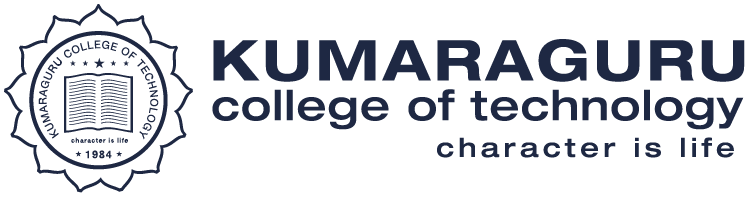 Criteria V:  – Students Support and ProgressKey indicator : 5.3.2 S.No.Description LinkCentre for Leadership Empowerment   and Development (CLED)  https://www.kct.ac.in/academic-excellence/  Leadership Council (LC)  https://naac.kct.ac.in/5/ssr/5_3_2/proof/5.3.2_2.docxDepartment Association (DA)  https://naac.kct.ac.in/5/ssr/5_3_2/proof/5.3.2_3.docxSuper 60  https://naac.kct.ac.in/5/ssr/5_3_2/proof/5.3.2_4.pdfLeague for Entrepreneurial Empowerment and Development (LEED)  https://naac.kct.ac.in/5/ssr/5_3_2/proof/5.3.2_5.pdfSprout  https://naac.kct.ac.in/5/ssr/5_3_2/proof/5.3.2_6.xlsxKumaraguru Online Education (KOED)  Kumaraguru Online Education (KOED) members list https://naac.kct.ac.in/5/ssr/5_3_2/proof/5.3.2_7.pdfhttps://naac.kct.ac.in/5/ssr/5_3_2/proof/5.3.2_8.docxKumaraguru Action for Relief & Empowerment (KARE)  https://www.kct.ac.in/social-consciousness-and-outreach/  Clubs and Societies   Clubs and Societies office bearers list https://naac.kct.ac.in/5/ssr/5_3_2/proof/5.3.2_9.xlsxProfessional Chapters  https://naac.kct.ac.in/5/ssr/5_3_2/proof/5.3.2_10.pdfInstitute Innovation Council (IIC)  https://www.kct.ac.in/kct-institutions-innovation-council/  Department Advisory Board (DAB)  https://naac.kct.ac.in/5/ssr/5_3_2/proof/5.3.2_11.pdfStatutory Committees -Board of Studies (BoS)  https://naac.kct.ac.in/5/ssr/5_3_2/proof/5.3.2_12.pdfStatutory Committees -Academic Council (AC)  https://naac.kct.ac.in/5/ssr/5_3_2/proof/5.3.2_13.pdfNon-Statutory Committees – Internal Complaints and Women Empowerment Committee (ICWEC),  Student Grievances Redressal Committee (SGRC),  Internal Quality Assurance Cell (IQAC),  Anti-Ragging Committee  https://www.kct.ac.in/statutory-committees/  https://www.kct.ac.in/internal-complaints-and-women-empowerment-committee/  https://www.kct.ac.in/iqac/  https://www.kct.ac.in/wp-content/uploads/2021/02/Anti-Ragging-Committee-2020-21.pdf  Non-Statutory Committee - Examination and Evaluation Committee,  Extra and Co-curricular Activities Committee,  Library Committee,  https://naac.kct.ac.in/5/ssr/5_3_2/proof/5.3.2_14.pdfResearch iQube Garage (RiG)  https://naac.kct.ac.in/5/ssr/5_3_2/proof/5.3.2_15.xlsxhttps://www.kct.ac.in/student-research/  Leadership Council Report https://naac.kct.ac.in/5/ssr/5_3_2/proof/5.3.2_16.pdfLeadership Council  member list https://naac.kct.ac.in/5/ssr/5_3_2/proof/5.3.2_17.xlsxLeadership Council Investiture Ceremony 2019-20  https://www.facebook.com/media/set/?vanity=kctphotopage&set=a.899701357064320   Activities by LC 2019-20  (Objectives and outcomes) https://naac.kct.ac.in/5/ssr/5_3_2/proof/5.3.2_18.pdfSprout https://www.instagram.com/sprout_kumaraguru/   StEP https://www.instagram.com/stepkumaraguru/  https://naac.kct.ac.in/5/ssr/5_3_2/proof/5.3.2_19.docx